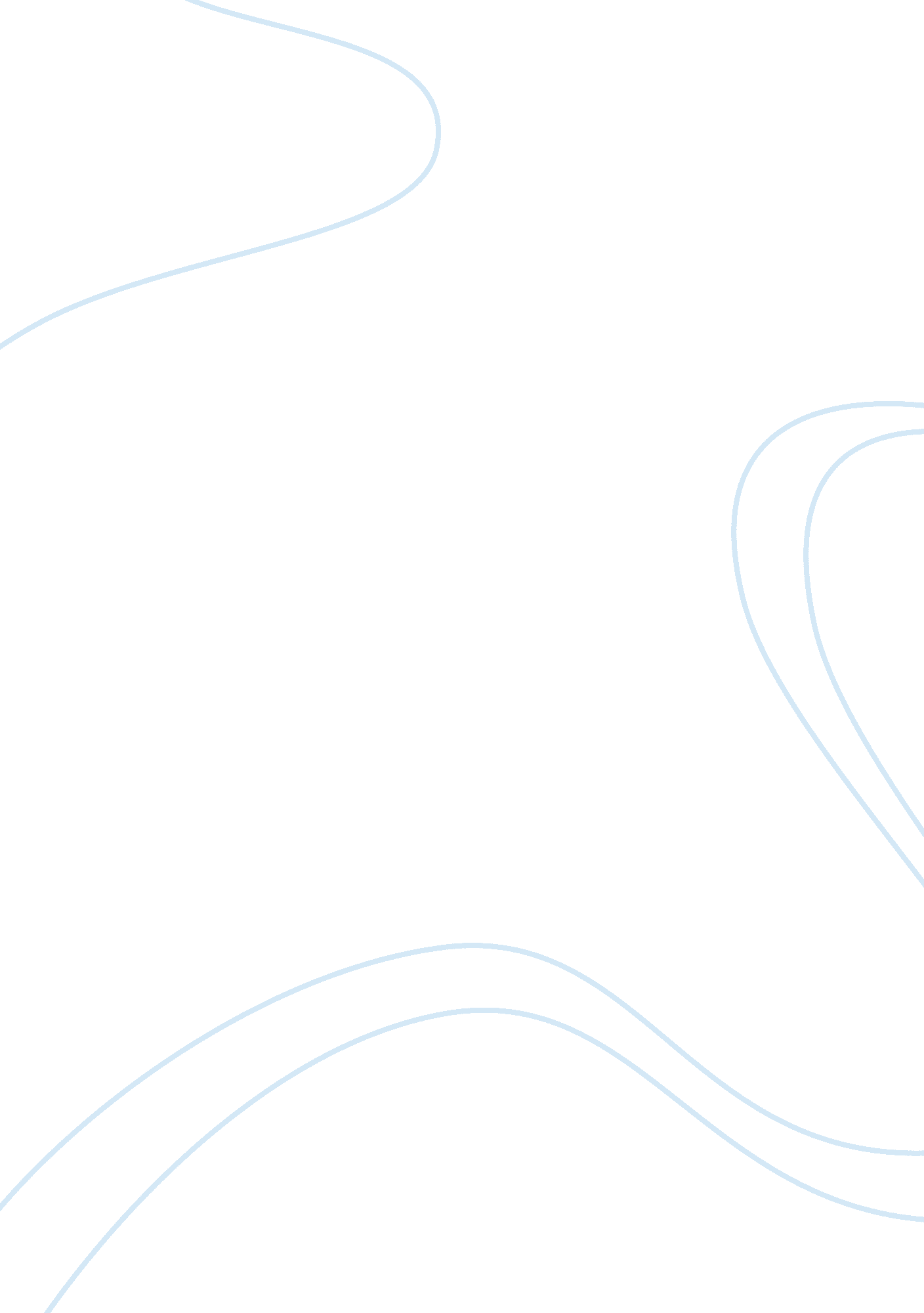 Colonies, armed revolution, and slaveryHistory, Revolution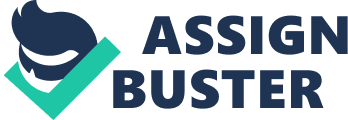 The paper " Colonies, Armed Revolution, and Slavery" is a worthy example of a history assignment. The British colonies in America gradually emerged during the 17th century as part of an English Empire and the emigrants are not so prosperous in their mother country. They lack good prospects in the mother country and that aspect forced them to come to America in search of good prospects. As most of the New England Colonists prospered in America by exploiting the laborers by importing them, they do not have that chance in their motherland due to the lack of facility of importation of cheap labor from Africa. The swelling volume of British shipping carried information, goods, and people across Atlantic also worked for the prosperity of British colonies in America. Normally, armed revolution arises from coercion. Hence, though a peaceful solution is present the coercion tactics of the rulers may result in armed revolution and the same thing happened in the case of armed revolution by colonists in America. Similarly, in the case of American Revolution, the happenings from 1763 to 1775 resulted in a 1775-76 revolution of colonists against British Rulers. It starts with the proclamation of King George III of England to prohibit any settlement west of the Appalachian Mountains to ease tensions with Native Americans. The opposition for that act resulted in a series of acts by the British Parliament like Stamp Act. Though Stamp Act has been repealed, the acts quartering and the act that forced the colonists to provide housing for British soldiers led to clashes between armed colonists and British Soldiers. That resulted in the Boston Massacre by British soldiers and Massachusetts rebellion by colonists. As both the sides were not ready to hear others, Massachusetts Governor Gage has been ordered to enforce the Coercive Acts and suppress the open rebellion and that completed the ground for revolution. Hence, the armed revolution is imminent due to the unrelenting nature of the British Government in giving rights to colonists under their rule. Though there is an opportunity to thrive without slavery, the introduction of it is due to the cheap products that resulted due to free labor through slaves. As the colonists want to produce the products cheaper than the competitors the slavery helped them providing cheap labor and that has been implemented for the commercial benefits of the colonial rulers as well as colonists. As British Rulers started expanding their rule to Africa, they found the blacks in that continent strong enough to work and not aware or rich enough to question about the legality and morality in the system they have been introduced. Hence, the commercial benefits they accrued from the slaves did not pursue the colonists to free them or work without slaves. 